医療や相談、手帳等に関する情報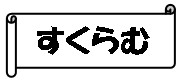 医療に関する情報　　　　　　　　　　　　　　　　　　　　　　　　氏名児童相談所や特別支援教育センター等の相談歴手帳・諸手当特記事項年　月　日病　院　名病名及び診断名担当医師年　月　日機　関　名相談の概要担当者種　類記号・番号程度交付年月日療育手帳身障手帳特別児童扶養手当障害児福祉手当重度医療